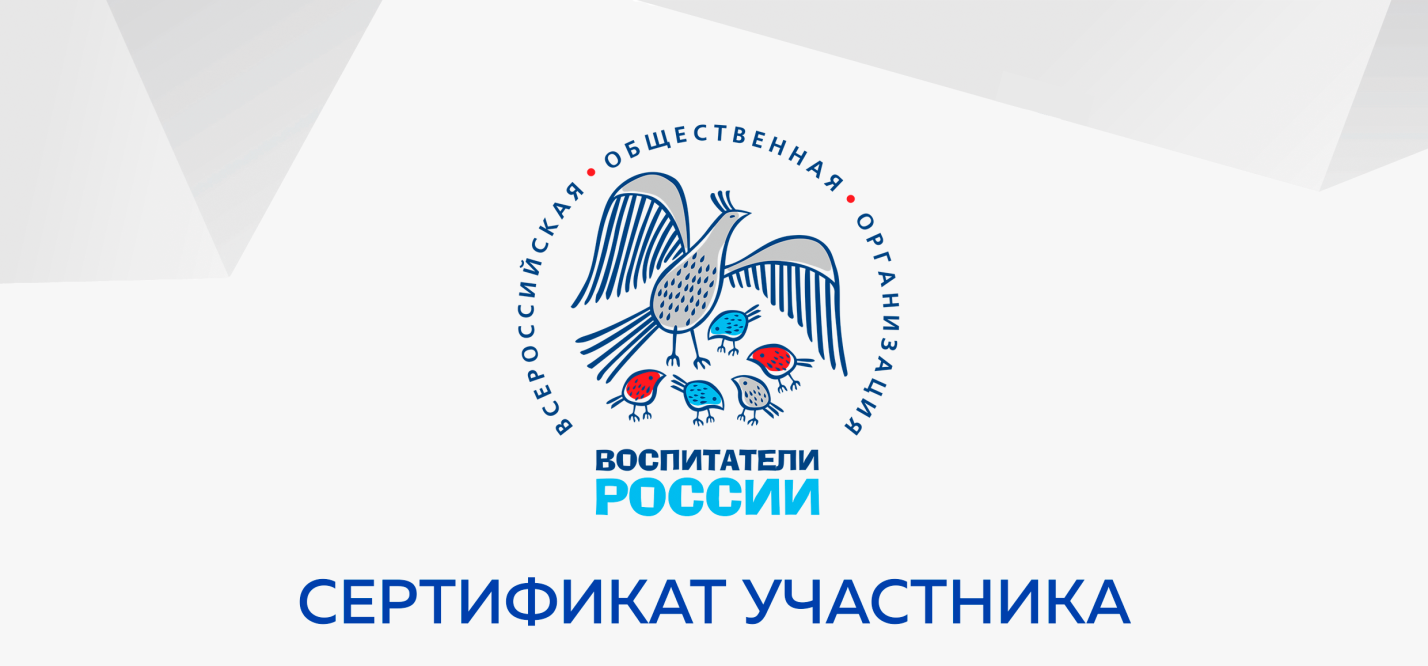                             Куликова Светлана Владимировна   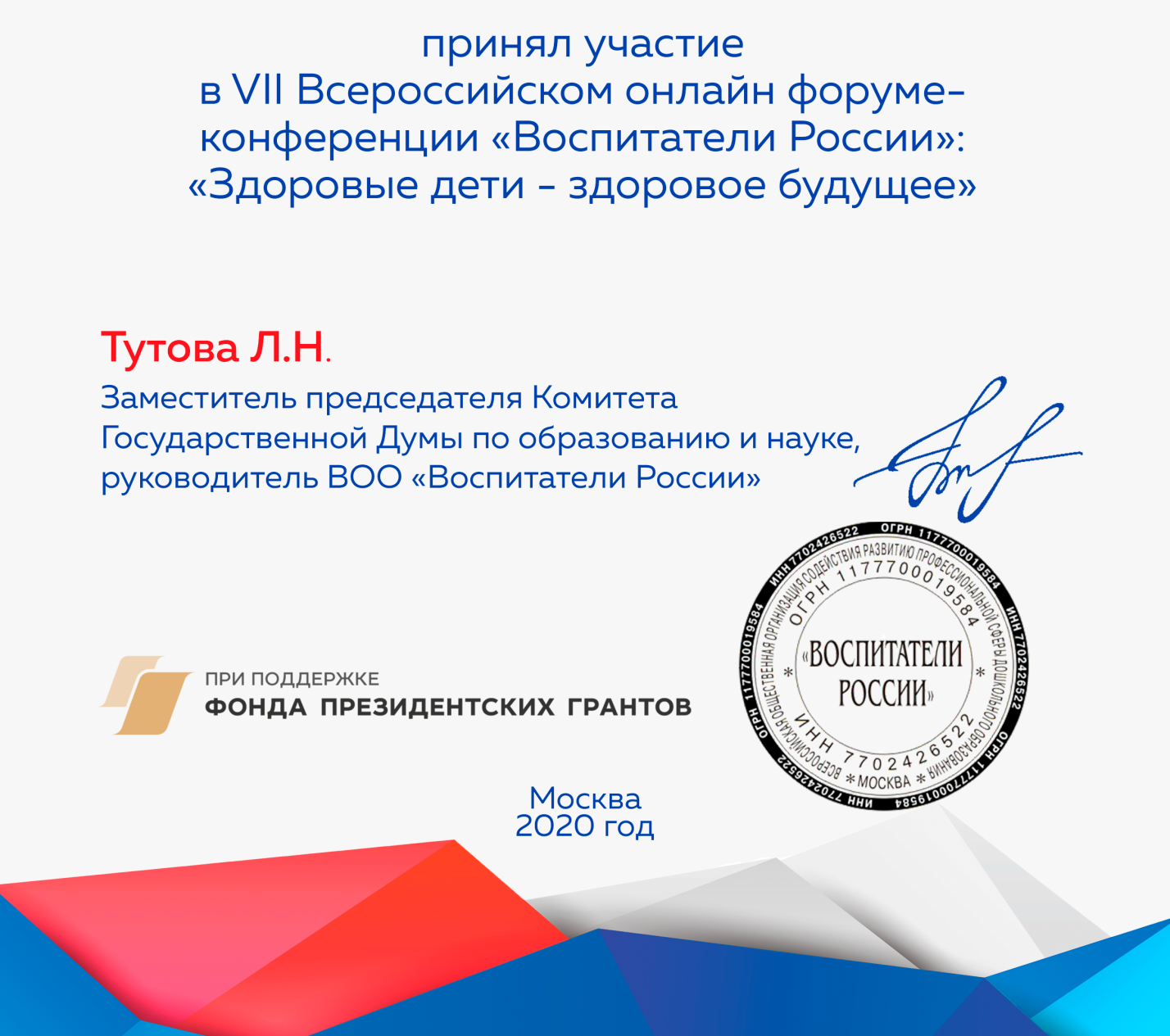 